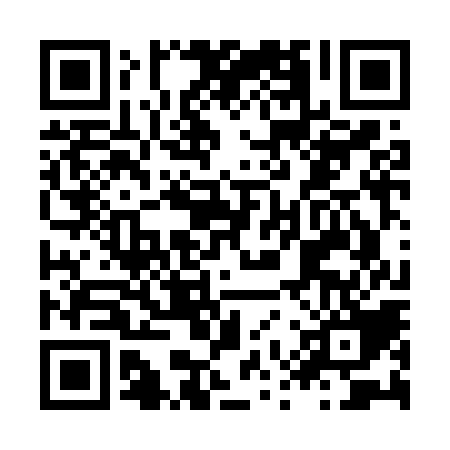 Ramadan times for Coyote Hole, Nevada, USAMon 11 Mar 2024 - Wed 10 Apr 2024High Latitude Method: Angle Based RulePrayer Calculation Method: Islamic Society of North AmericaAsar Calculation Method: ShafiPrayer times provided by https://www.salahtimes.comDateDayFajrSuhurSunriseDhuhrAsrIftarMaghribIsha11Mon5:565:567:071:014:216:556:558:0712Tue5:545:547:061:014:226:566:568:0813Wed5:525:527:041:004:226:576:578:0914Thu5:515:517:031:004:236:586:588:1015Fri5:495:497:011:004:236:596:598:1116Sat5:485:487:001:004:247:007:008:1217Sun5:465:466:5812:594:247:017:018:1318Mon5:455:456:5712:594:257:027:028:1419Tue5:435:436:5512:594:257:037:038:1520Wed5:425:426:5412:584:257:047:048:1621Thu5:405:406:5212:584:267:057:058:1722Fri5:385:386:5112:584:267:067:068:1823Sat5:375:376:4912:584:277:077:078:1924Sun5:355:356:4812:574:277:077:078:2025Mon5:335:336:4612:574:277:087:088:2126Tue5:325:326:4512:574:287:097:098:2227Wed5:305:306:4312:564:287:107:108:2328Thu5:295:296:4212:564:287:117:118:2429Fri5:275:276:4012:564:297:127:128:2530Sat5:255:256:3912:554:297:137:138:2631Sun5:245:246:3712:554:297:147:148:271Mon5:225:226:3612:554:307:157:158:282Tue5:205:206:3412:554:307:167:168:303Wed5:195:196:3312:544:307:177:178:314Thu5:175:176:3112:544:307:187:188:325Fri5:155:156:3012:544:317:187:188:336Sat5:145:146:2812:534:317:197:198:347Sun5:125:126:2712:534:317:207:208:358Mon5:105:106:2512:534:317:217:218:369Tue5:095:096:2412:534:327:227:228:3710Wed5:075:076:2212:524:327:237:238:38